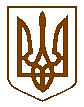 Баришівська  селищна  радаБроварського  районуКиївської  областіVІІІ скликанняР І Ш Е Н Н Я20 .08.2021                                                                                        № проєктПро встановлення ставок платних послуг, які надаються виконавчим комітетом Баришівської селищної ради         Відповідно ст.13. п.3, 4 Бюджетного Кодексу України від 08.07.2010 р № 2456-VІ (з внесеними змінами), керуючись ст.26,59 Закону України «Про місцеве самоврядування в Україні», з метою впорядкування  відносин  при наданні послуг, а саме: чіткому  визначенні  прав, відповідальності, обов’язків за утриманням  кладовищ, інших місць поховань та надання послуг мешканцям громади та упорядкування питання поховання громадян, які не зареєстровані та фактично не проживають на території Баришівської селищної ради,  селищна рада в и р і ш и л а:    1.Затвердити ціни на послуги, які надаються виконавчим комітетом Баришівської  селищної  ради, згідно  додатку.2. Вважати таким, що втратило чинність рішення Баришівської селищної ради від 09.04.2021 №438-07-08 «Про встановлення ставок платних послуг, які надаються виконавчим комітетом Баришівської селищної ради на 2021 рік».  3.Контроль за виконанням рішення покласти на постійну комісію селищної ради   з питань соціально-економічного, інвестиційного, культурного  розвитку, бюджету, фінансів та цін .Селищний голова                                                      Олександр ВАРЕНІЧЕНКО